Совместная деятельность педагога с детьми на тему:  «Мосты Санкт-Петербурга»с детьми старшего возраста.Работу выполнила воспитатель ГБДОУ №70 Невского района Суханова Людмила АнатольевнаЦель: Расширить знания детей о родном городе Санкт-Петербурге.Задачи:Обучающие:Познакомить детей с мостами нашего города, показать детям разнообразие и красоту                     Петербургских мостов.Уточнить представление о мостах, как архитектурных сооружениях.Воспитательные:Развивать  уметь видеть красоту нашего городаВоспитывать любовь и уважение к своему городу, чувство гордости за свой городРазвивающие:Развитие  конструктивной  деятельности. Развитие пространственного мышления, мелкой моторики, уточнение понятия формы, пропорции, удовлетворение  творческих потребностей.Развивать умение взаимодействовать, договариваться.Реализуемые образовательные области:Художественное творчествоПознаниеСоциализацияКоммуникацияБезопасностьФизическая культураЗдоровьеТрудЧтение художественной литературыОборудованиеНабор строительных кирпичей LEGO DUPLOИгра «СЕМЕЙКА ДЖУБИДУ»Презентация «Мосты Санкт-Петербурга»Картинки мостовПредварительная работа:1.Заучивание стихотворений о мостах. (Приложение)2.Рассматривание и чтение книг о мостах:«Санкт-Петербург. «Три века архитектуры» И.С. Храбрый;«Чудесный город» Л.К. Ермолаева, И.М.Лебедева;3. Рассматривание картинок мостов.4.Просмотр видео - диска «Прогулка по рекам и каналам Санкт-Петербурга»Воспитатель:  Дети, вам  нужно отгадать загадку, тогда вы узнаете, о чем новом и интересном мы сегодня узнаем:Чтоб преграду одолеть,Чтобы вовремя поспеть,Чтобы речку обмануть,Через нее перешагнуть,Мастер так решил вопрос:Он  через речку сделал…Ответы детей: МостВоспитатель:  Правильно, это мост. Сегодня мы с вами отправимся  в путешествие по нашему любимому городу Санкт-Петербургу на речном трамвайчике, но не одни, а с гостями нашего города, которые тоже хотят узнать много нового.Игра «Семейка Джубиду »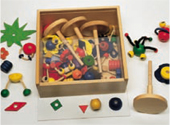 Дети собирают человечков.Воспитатель: Ну вот, теперь мы можем отправляться в путешествие, но сначала я хочу рассказать вам о том, почему в нашем городе так много мостов. Санкт-Петербург- город на островах. В городе где столько островов, конечно же, не обойтись без мостов. Вначале, чтобы перебраться с острова на остров, люди плавали на лодках, но потом стали строить  мосты. Мостов в нашем городе множество, и все они очень красивые. Построены они из камня, и из металла, и из бетона. В черте города все мосты через Неву разводные. Мосты очень разные, но все- удивительно красивые, они придают городу неповторимое очарование.Вот тяжелый, гранитный,С чуть горбатой спиной, Вот чугунный отлитый,Весь почти кружевной…            Н. ПоляковаМосты – не просто украшение, они большие труженики, помощники города:Ведь по ним, не смолкая,То вперед, то назадЛихо мчатся трамваиИ машины спешат,И идут пешеходы,Не замедлив шагов,И скользят пароходыПод пролеты мостов.                 Н. Полякова- Вначале мосты делали наплавными ( на лодках), затем деревянными, а потом из камня, металла, из железобетона. Чтобы построить мост его сначала рисуют на бумаге (конструируют) конструкторы и инженеры, а затем строят по их проекту специальные рабочие ( сварщики, каменщики) с помощью специальной техники (кранов, тракторов, самосвалов). Забивают глубоко в дно реки сваи ( железобетонные столбы), на которые кладут прочные железобетонные плиты, соединяют между собой, делают ограждение, украшают, делают освещение. Посмотрите внимательно на картинку:У моста  есть опоры, чтоб стоятьЕсть пролеты, чтоб держатьЕсть решетки, чтобы в водуНе свалиться пешеходу.Дети повторяют стихотворение и показывают части моста.Воспитатель: Давайте сделаем небольшой перерыв, отдохнем и отправимся дальше.Физкультминутка:Воспитатель: Отдохнули? Отправляемся дальше.Воспитатель показывает слайды на экране, сопровождая показ стихотворением. Дети рассматривают разные мосты.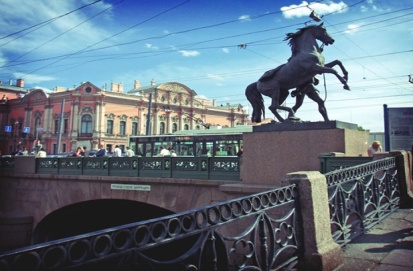 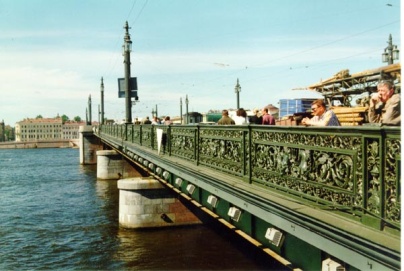 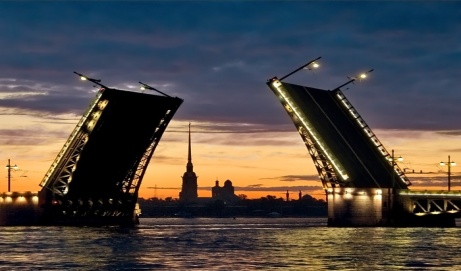 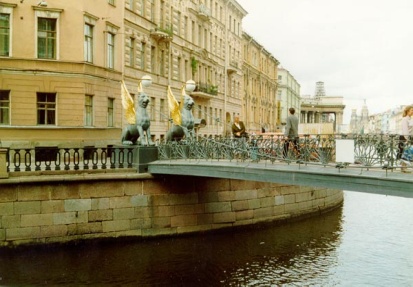 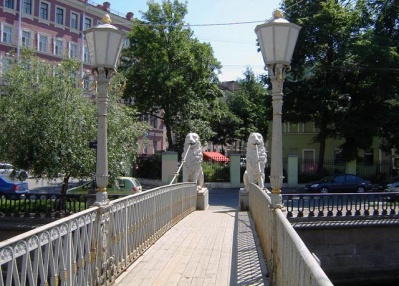 Воспитатель:Знаю я, и знаешь ты                         Бывают разные мосты:Мосты красивые, цепные,Мосты с секретом, разводные.Мосты, что сделаны из камня,Мосты, что тайны все хранятИ никому не говорят.Ну, вот и закончилось наше путешествие на речном трамвайчике. Я надеюсь, что наши гости и вы узнали много нового и интересного о нашем городе.Давайте теперь  разделимся на две команды, каждая команда выберет себе мост для постройки и мы начнем соревнование.Команды детей строят мосты из набора  строительных кирпичей LEGO DUPLO.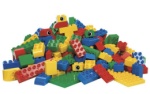 Воспитатель: Молодцы, вы как настоящие строители построили своей командой мост.А теперь давайте с вами устроим свою выставку. Только это будут не фотографии, а ваши рисунки.Дети рисуют мосты. Нарисованные мосты представляют стихами.Приложение №1 Аничков мост Расположен в створе Невского проспекта. Из малых мостов- это самый известный мост Петербурга. Скульптурная группа коней Клодта сделала мост одной из самых ярких визитных карточек города.Львиный мостРасположен в створе Львиного переулка. Назван по скульптурам львов, выполненных скульптуром  П. П .Соколовым и установленных у входа на мост.Дворцовый мост Самый главный мост на Неве. Соединяет Центральную часть города между Зимним дворцом и Адмиралтейством и стрелку Васильевского острова.Банковский мост Пешеходный мост недалеко от Невского проспекта и Казанского собора. Это самый популярный из малых мостов Петербурга. Славу ему принесли застывшие в бронзе кошки с золотыми крыльями. Грифоны.Благовещенский мост (ранее также Николаевский мост и мост Лейтенанта Шми́дта). Первый постоянный мост через Неву соединил Васильевский остров с Английской набережной.Приложение №2Стихи о мостах:«Аничков мост» В.НарбутЧетыре черных и громоздких,Неукрощенных  жребца.Влетели- каждый на подмостках-Под стянутой уздой ловца.«Львиный мостик» В.ЛелинаВ молочной сырости тумана Где тонут мысли и слова,Вдруг выплыли четыре льва,Четыре белых истукана,И, опершись на парапет,Держали берег канала…« Дворцовый мост» С. СивцоваУ Дворцового мостаЕсть секрет большой:Днём, как все мосты, висит,Ночью- разводной.«Банковский мост» С.СивцоваКак на Банковском мостуЕсть грифоны на посту .Я грифонов не боюсь,По мосту сто раз пройдусь.«Мост Лейтенанта Шмидта»Шмидта лейтенанта мостНад большой Невою врос.Шмидт - морской был офицер,Всем мальчишкам он пример.Мост нагнулся над рекойДети нагибаются, доставая кончиками пальцев до полаНад водою ровной:Разводят руки согнутые в локтях от груди в разные стороны, показывая ровную воду«Ах, красивый я какой,Маршируют на местеАх, какой огромный!»Разводят руки над головой, показывая большой мост